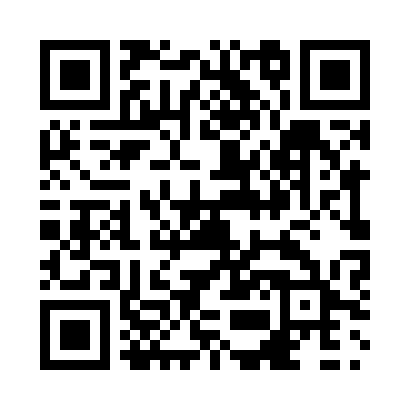 Prayer times for Maple Glen, New Brunswick, CanadaMon 1 Jul 2024 - Wed 31 Jul 2024High Latitude Method: Angle Based RulePrayer Calculation Method: Islamic Society of North AmericaAsar Calculation Method: HanafiPrayer times provided by https://www.salahtimes.comDateDayFajrSunriseDhuhrAsrMaghribIsha1Mon3:295:321:276:539:2111:242Tue3:305:331:276:539:2111:243Wed3:305:331:276:539:2111:244Thu3:315:341:276:539:2111:245Fri3:315:351:286:539:2011:246Sat3:325:361:286:539:2011:247Sun3:335:361:286:529:1911:238Mon3:345:371:286:529:1911:229Tue3:355:381:286:529:1811:2010Wed3:375:391:286:529:1811:1911Thu3:395:401:296:519:1711:1812Fri3:405:411:296:519:1611:1613Sat3:425:421:296:519:1511:1514Sun3:435:431:296:509:1511:1415Mon3:455:441:296:509:1411:1216Tue3:475:451:296:509:1311:1017Wed3:495:461:296:499:1211:0918Thu3:505:471:296:499:1111:0719Fri3:525:481:296:489:1011:0520Sat3:545:491:296:489:0911:0421Sun3:565:501:296:479:0811:0222Mon3:585:511:296:469:0711:0023Tue4:005:521:296:469:0610:5824Wed4:015:531:296:459:0510:5625Thu4:035:551:296:459:0410:5526Fri4:055:561:296:449:0310:5327Sat4:075:571:296:439:0110:5128Sun4:095:581:296:429:0010:4929Mon4:115:591:296:428:5910:4730Tue4:136:001:296:418:5810:4531Wed4:156:021:296:408:5610:43